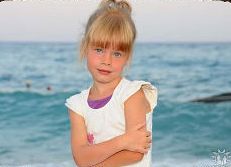 Юлия  - римское родовое имя.Имя Юлия означает кудрявая, волнистая, пушистая, июльская. Очень красивое и женственное, хорошее и нежное имя. Юлия - одно из самых привлекательных, прелестных и светлых русских имен женщин.